FICHE DE LECTUREN° Résumez brièvement l’œuvre (quelques mots) :Avez-vous lu ce livre jusqu’au bout ? Si non, pourquoi ? Quel a été votre sentiment général après les cinq premières pages de lecture (curiosité, enthousiasme, scepticisme…) ? Est-il le même à la fin du livre ?Avez-vous passé un agréable moment de lecture ?Est-ce que les personnages sont crédibles ? Selon-vous, ce texte soulève-t-il une réflexion profonde ? A-t-il un second niveau de lecture ?Avez-vous relevé des incohérences ? Décrire (pas résumer) le livre avec seulement trois mots :Remarques quelconques :Achèteriez-vous ce livre ?Merci pour votre contribution !Lecteur :Titre de l’œuvre : Auteur :Collection :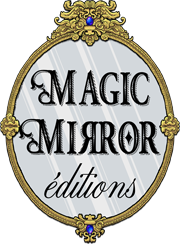 Citez trois points positifs (si possible) :---Citez trois points négatifs (si possible) :---			1	 2	   3   4	 5Originalité		:	    Fluidité		:	    Style		:	    Note générale	:	    Ex : 1 = Pas du tout original 5 = Très original